Здоровье – не всё, но всё без здоровья – ничто.СократОдной из форм работы по профилактике и коррекции нарушений зрения, переутомления зрительного аппарата выступает зрительная гимнастика.Гимнастика для глаз благотворно влияет на работоспособность зрительного анализатора и всего организма.Цель гимнастики для глаз: профилактика нарушений зрения дошкольников.Задачи:предупреждение утомления;укрепление глазных мышц;снятие напряжения;общее оздоровление зрительного аппарата.Материал:указка, на конце которой прикрепляется сюжетный персонаж. Плакат с изображением причудливо переплетённых линий толщиной 1 см.Время: выполняются 2-4 мин.Ход выполнения:При выполнении упражнений голова неподвижна.Детям с патологией зрения противопоказаны упражнения, связанные с длительным и резким наклоном головы.Детям предлагается помочь бабочке найти путь от цветка к домику. Следуя за указкой педагога дети прослеживают глазами заданную траекторию.или творческий характер. Можно на кончик указки прикрепить бабочку или персонажа по теме и отправиться в путешествие).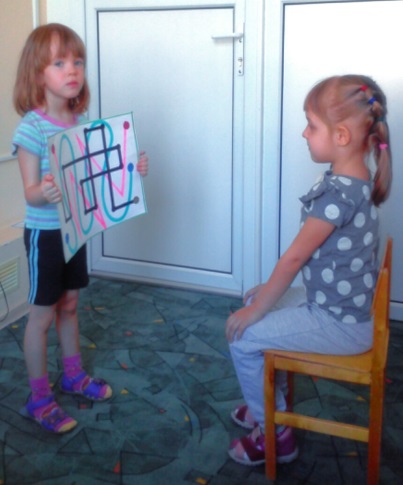 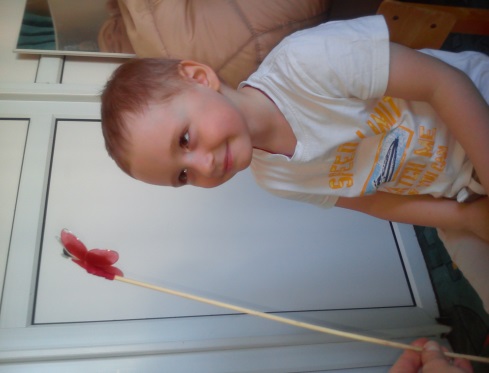 